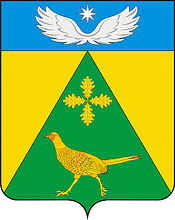 АДМИНИСТРАЦИЯ НОВОПАШКОВСКОГО СЕЛЬСКОГО ПОСЕЛЕНИЯ КРЫЛОВСКОГО РАЙОНАПОСТАНОВЛЕНИЕ                         от 16.12.2021                                                             № 94ст.НовопашковскаяОб  отмене некоторых постановлений  администрации Новопашковского сельского поселения Крыловского района В соответствии с Федеральным законом  от 11 июня 2021 года № 170-ФЗ «О внесении изменений в отдельные  законодательные акты Российской Федерации в связи с принятием  Федерального закона  «О государственном  контроле (надзоре) и муниципальном контроле в Российской Федерации» 
п о с т а н о в л я ю:1. Отменить:          1.1. постановление администрации Новопашковского сельского поселения Крыловского  района 12 июля 2017 года № 67 «Об утверждении административного регламента исполнения муниципальной функции администрацией  Новопашковского сельского поселения «Осуществление муниципального контроля в области торговой деятельности»;           1.2. постановление администрации Новопашковского сельского поселения Крыловского  района 22 июня 2018 года № 36 « О внесении изменений в постановление администрации Новопашковского сельского поселения Крыловского  района 12 июля 2017 года № 67   «Об утверждении административного регламента исполнения муниципальной функции администрацией  Новопашковского сельского поселения «Осуществление муниципального контроля в области торговой деятельности»;         1.3. постановление администрации Новопашковского сельского поселения Крыловского  района 25 сентября 2019 года № 67 « О внесении изменений в постановление администрации Новопашковского сельского поселения Крыловского  района 12 июля 2017 года № 67   «Об утверждении административного регламента исполнения муниципальной функции администрацией  Новопашковского сельского поселения «Осуществление муниципального контроля в области торговой деятельности»;      1.4. постановление администрации Новопашковского сельского поселения Крыловского  района 02 декабря 2019 года № 87 « О внесении изменений в постановление администрации Новопашковского сельского поселения Крыловского  района 12 июля 2017 года № 67   «Об утверждении административного регламента исполнения муниципальной функции администрацией  Новопашковского сельского поселения «Осуществление муниципального контроля в области торговой деятельности»;     1.5. постановление администрации Новопашковского сельского поселения Крыловского  района 07 июля 2020года № 39 « О внесении изменений в постановление администрации Новопашковского сельского поселения Крыловского  района 12 июля 2017 года № 67   «Об утверждении административного регламента исполнения муниципальной функции администрацией  Новопашковского сельского поселения «Осуществление муниципального контроля в области торговой деятельности»;            2. Отделу по общим вопросам администрации Новопашковского сельского поселения Крыловского  района обнародовать настоящее постановление в специально установленных местах для обнародования и разместить в информационно-телекоммуникационной сети «Интернет» на официальном сайте администрации Новопашковского сельского поселения Крыловского  района.Контроль за выполнением настоящего постановления оставляю за собой.Постановление вступает в силу со дня его официального обнародования.Глава Новопашковского сельского поселенияКрыловского  района                                                                            И.В. Корсун                                